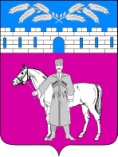 СОВЕТМАРЬЯНСКОГО СЕЛЬСКОГО ПОСЕЛЕНИЯКРАСНОАРМЕЙСКОГО РАЙОНА РЕШЕНИЕ25 июня 2021 года                                                                                          № 29/4Об отмене решения Совета Марьянского сельского поселения Красноармейского района от 12 июля 2013 года № 79/2 «Об утверждении Порядка проведения осмотра зданий, сооружений в целях оценки их технического состояния и надлежащего технического обслуживания в соответствии с требованиями технических регламентов к конструктивным и другим характеристикам надежности и безопасности объектов, требованиями проектной документации указанных объектов на территории Марьянского сельского поселения  Красноармейского района»В соответствии с положениями ст. 14 Федерального закона от 6 октября 2006 года № 131-ФЗ «Об общих принципах организации местного самоуправления в Российской Федерации», ст.2 Закона Краснодарского края от 08.08.2016 № 3459-КЗ «О закреплении за сельскими поселениями Краснодарского края отдельных вопросов местного значения городских поселений» Совет Марьянского сельского поселения Красноармейского района р е ш и л:1. Признать утратившим силу решение Совета Марьянского сельского поселения Красноармейского района от 12 июля 2013 года № 79/2 «Об утверждении Порядка проведения осмотра зданий, сооружений в целях оценки их технического состояния и надлежащего технического обслуживания в соответствии с требованиями технических регламентов к конструктивным и другим характеристикам надежности и безопасности объектов, требованиями проектной документации указанных объектов на территории Марьянского сельского поселения  Красноармейского района»2. Настоящее решение подлежит обнародованию.3. Контроль за выполнением настоящего решения возложить на постоянную комиссию по строительству, транспорту, ЖКХ, бытовому и торговому обслуживанию и связи (Удод).4. Настоящее решение вступает в силу со дня его обнародования.Председатель Совета Марьянского сельского поселения Красноармейского района						М.С. БагалийГлаваМарьянского сельского поселения Красноармейского района						А.П. Макарец